                         ŽÁDOST O PRONÁJEM PROSTOR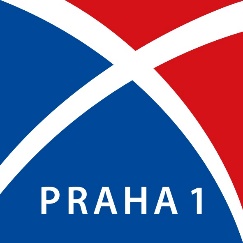 PALÁCE ŽOFÍN za režijní náklady Slovanský ostrov 226, 110 00 Praha 1Žadatel:Adresa:Titul, jméno a příjmení:E-mail:                                                 Telefon:                                              IČO / RČ:Termín a čas konání akce:Pronájem prostor (Velký sál, Malý sál, Primátorský salónek, Rytířský sál, parkoviště):Stručný popis akce (předpokládaný počet účastníků): ……………………………………………….                                                                …………………………………………………..                                datum                                                                                                               podpisŽadatel bere na vědomí, že jeho osobní údaje budou zpracovány v souladu s GDPR pro účel pronájmu prostor paláce Žofín. Další informace o zpracování osobních údajů lze nalézt na www.praha1.cz  či v listinné podobě v Infocentrum ÚMČ Praha 1.Vyjádření MČ Praha 1Stanovisko Komise kultury a sportu:Stanovisko Rady MČ Praha 1: